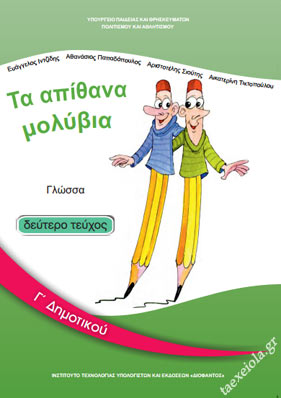 Τετάρτη  29/4/2020Να σας θυμίσω ότι στα Ελληνικά είμαστε στην ενότητα «Έλα στην παρέα μας». Στο πρώτο κείμενο, είδαμε ότι η Μελίνα θέλει να κάνει τα γενέθλιά της, αλλά οι γονείς της δεν συμφωνούν, γιατί το σπίτι τους είναι μικρό και δεν θα προλάβουν να κάνουν τόσες προετοιμασίες. Η Μελίνα όμως, τους έπεισε και έτσι θα ζητήσει βοήθεια από τον φίλο της τον Κώστα και τη γιαγιά Μερόπη.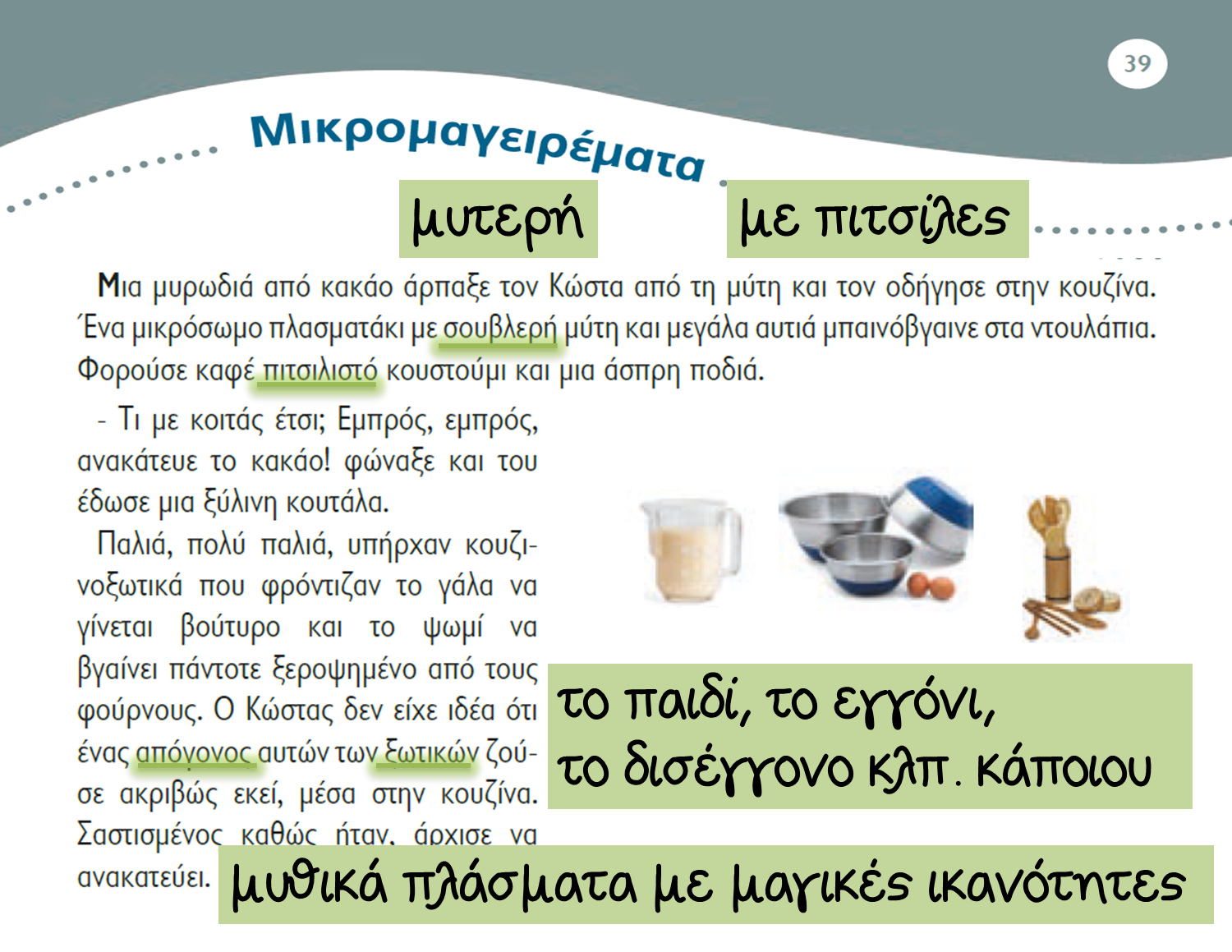 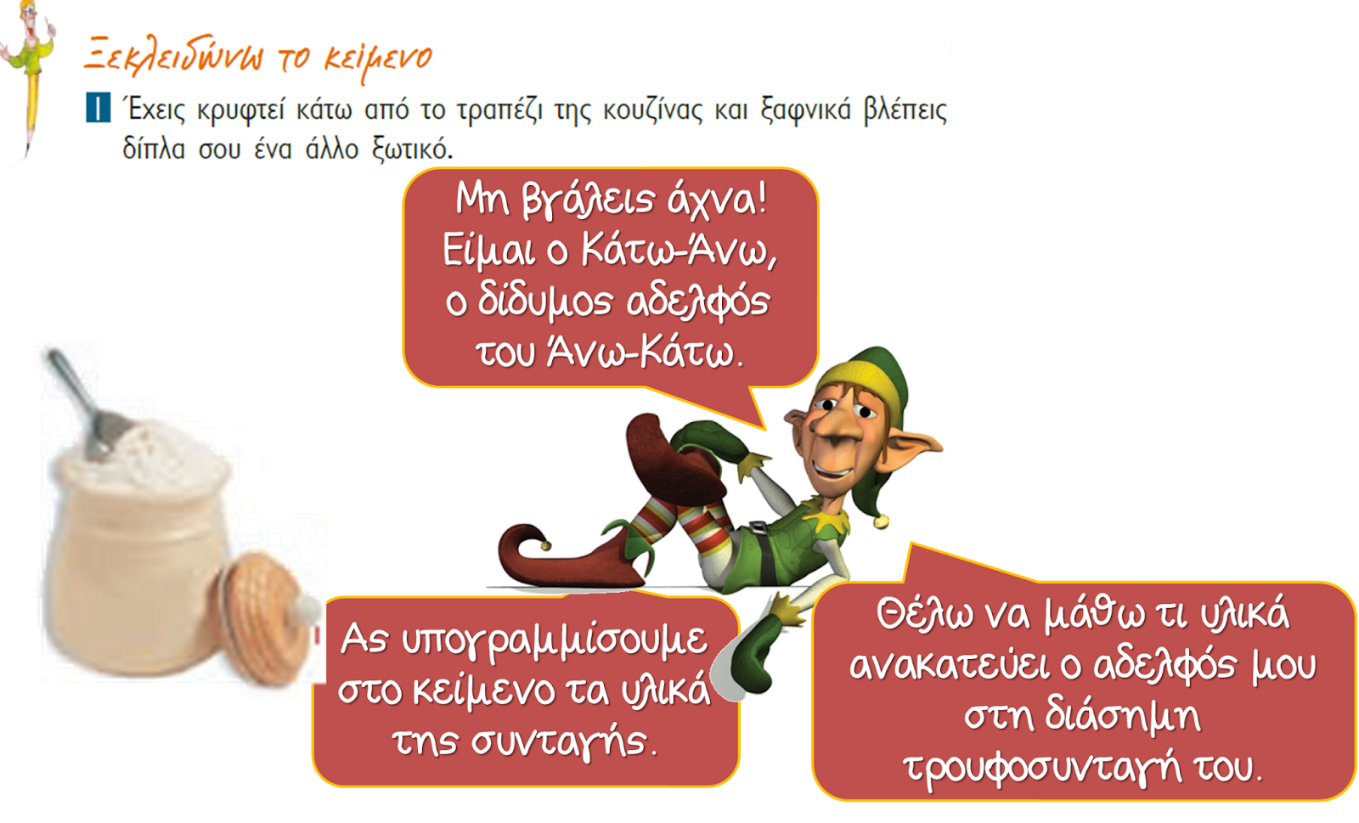 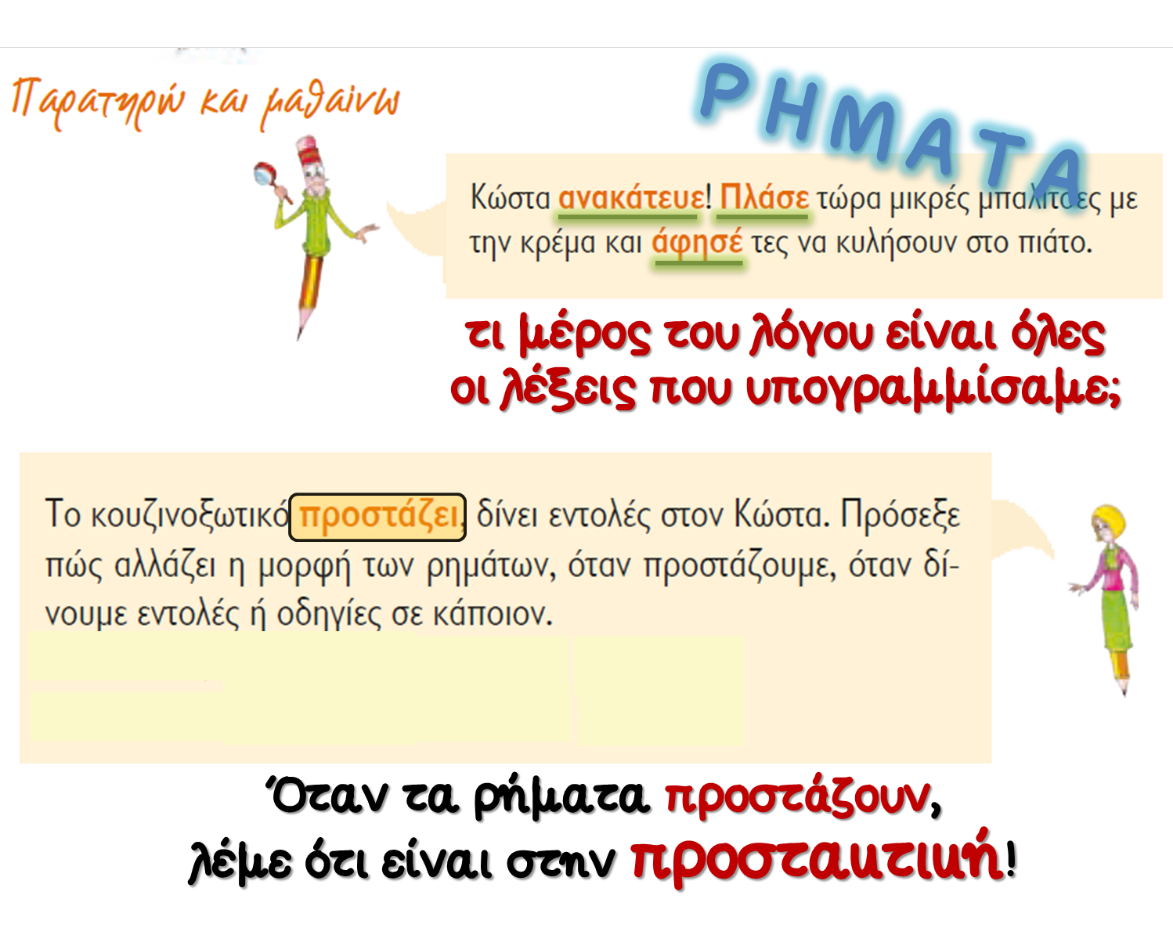 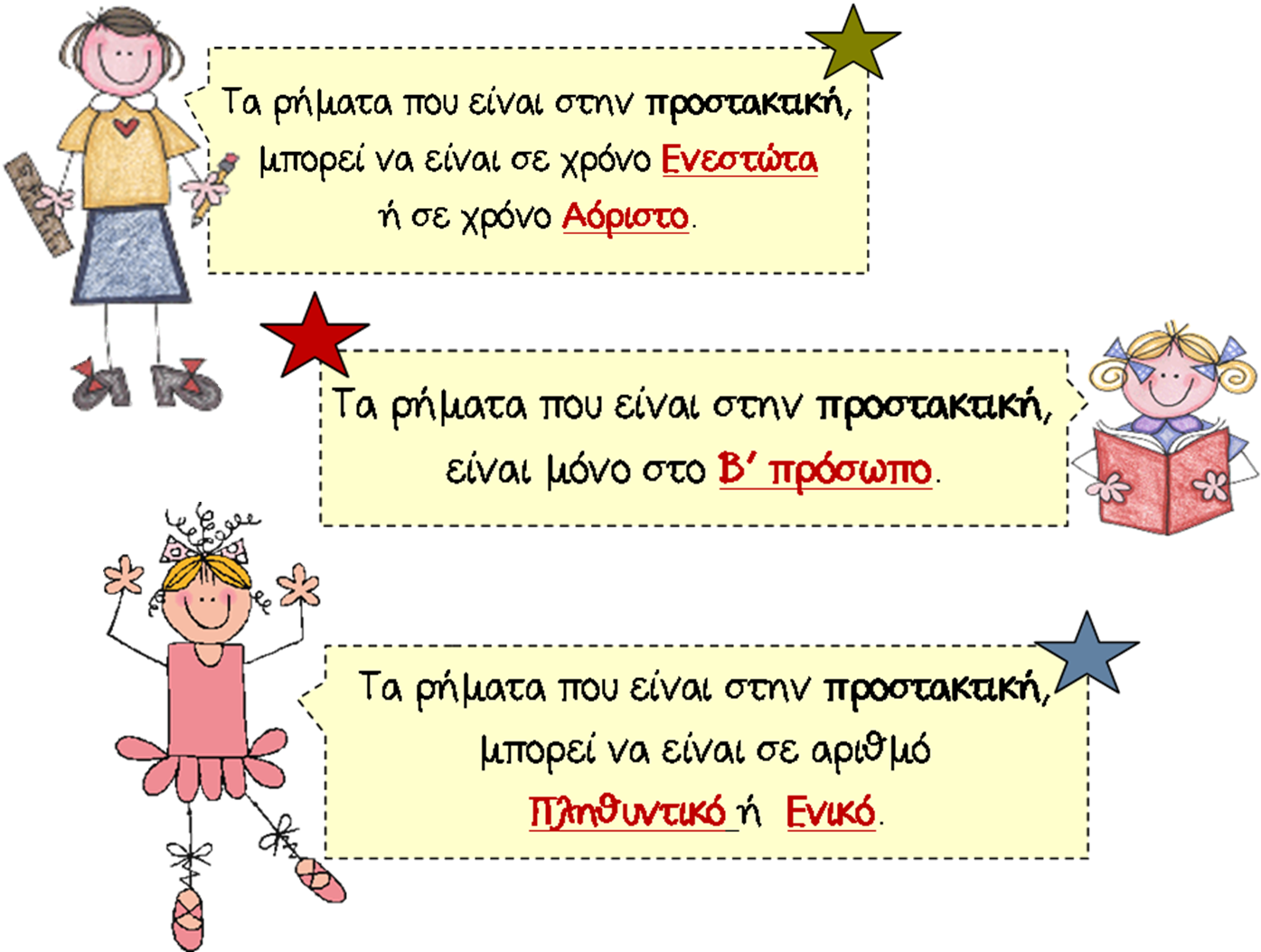 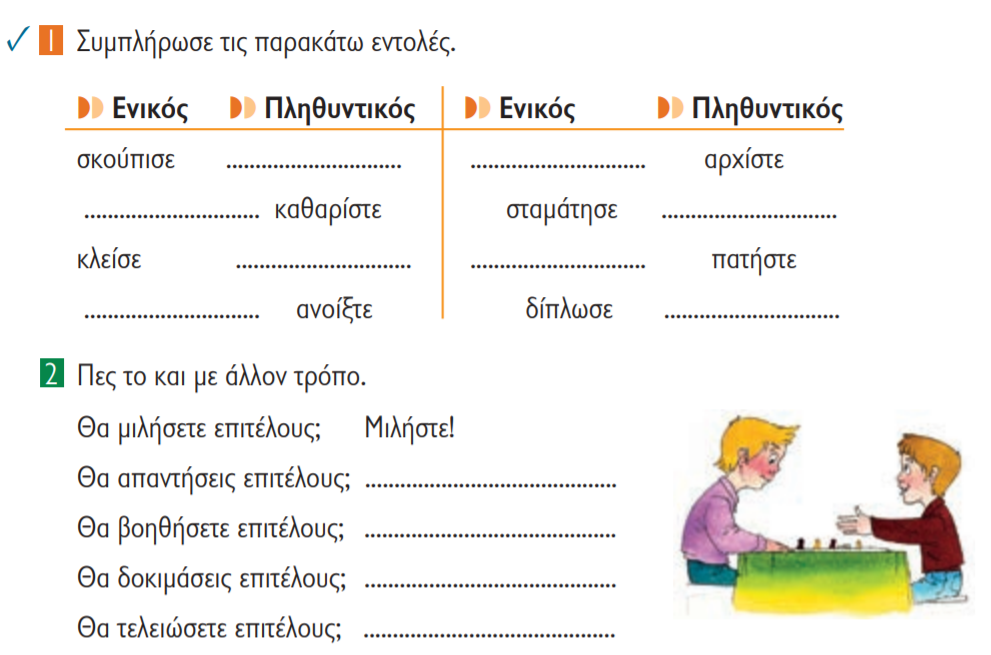 Πέμπτη  30/4/2020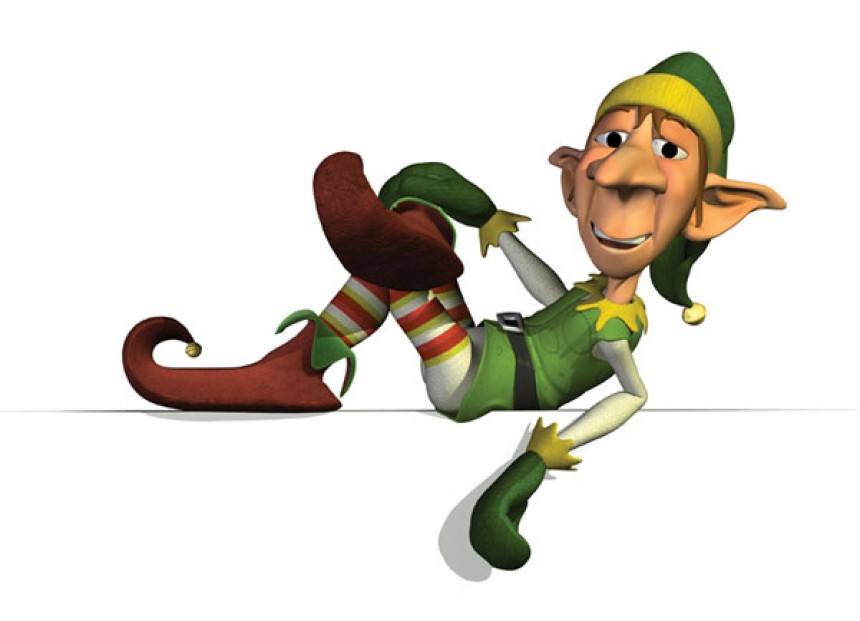 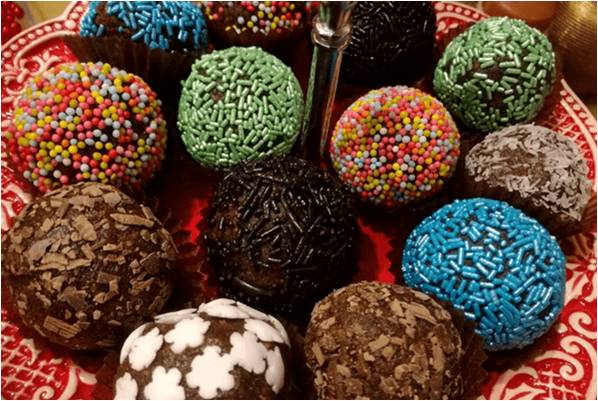 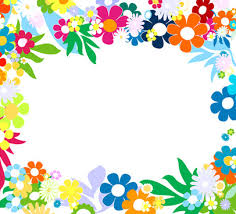 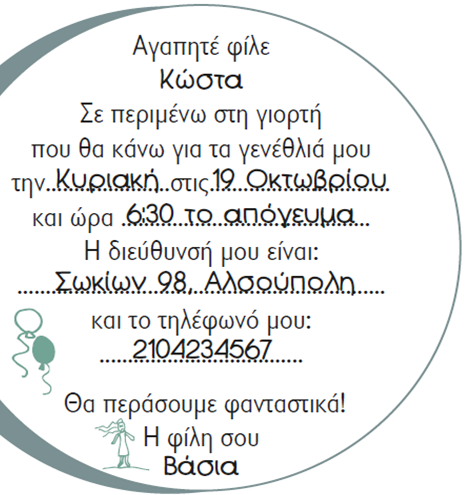 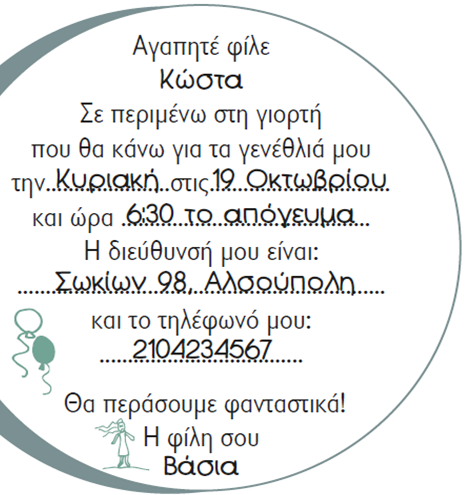 Δευτέρα  4/5/2020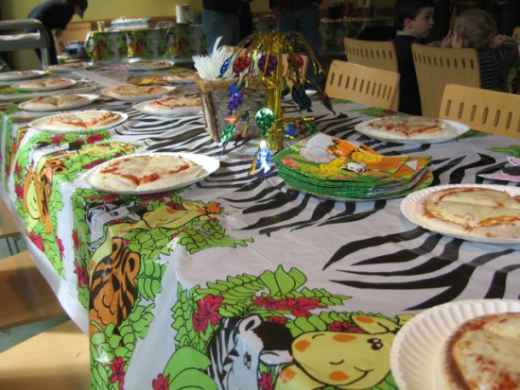 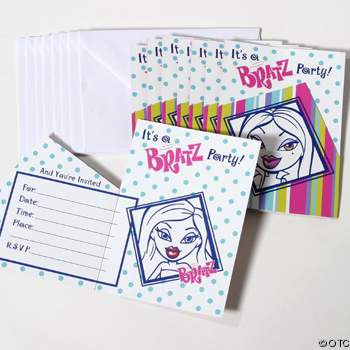 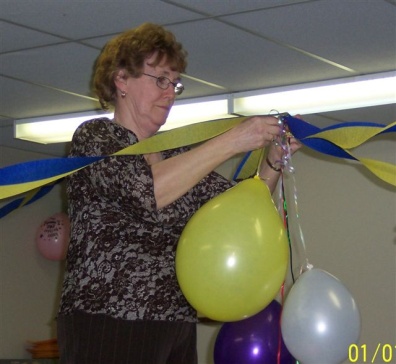 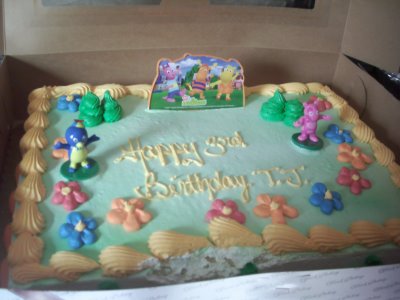 Τρίτη   5/5/2020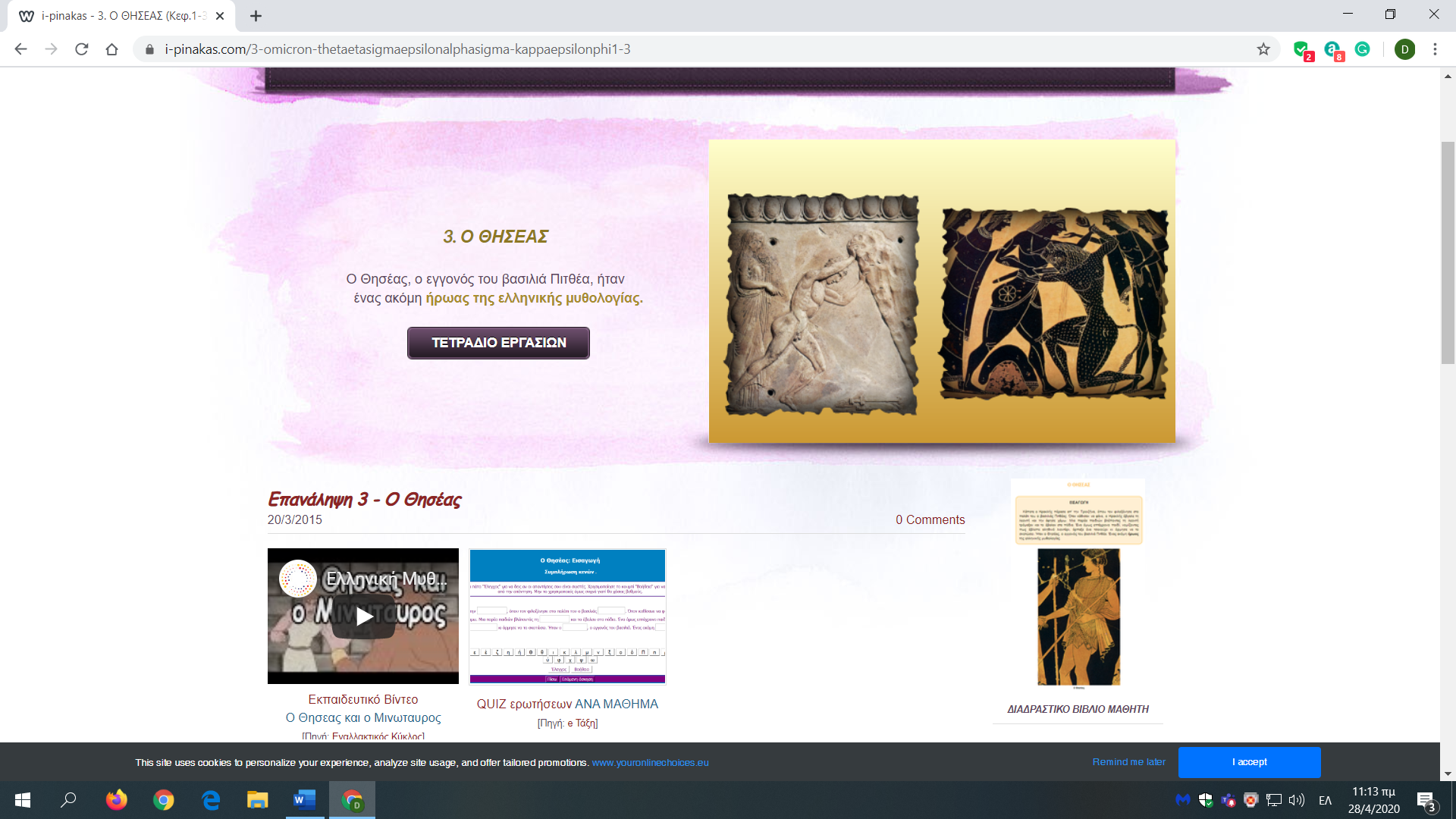 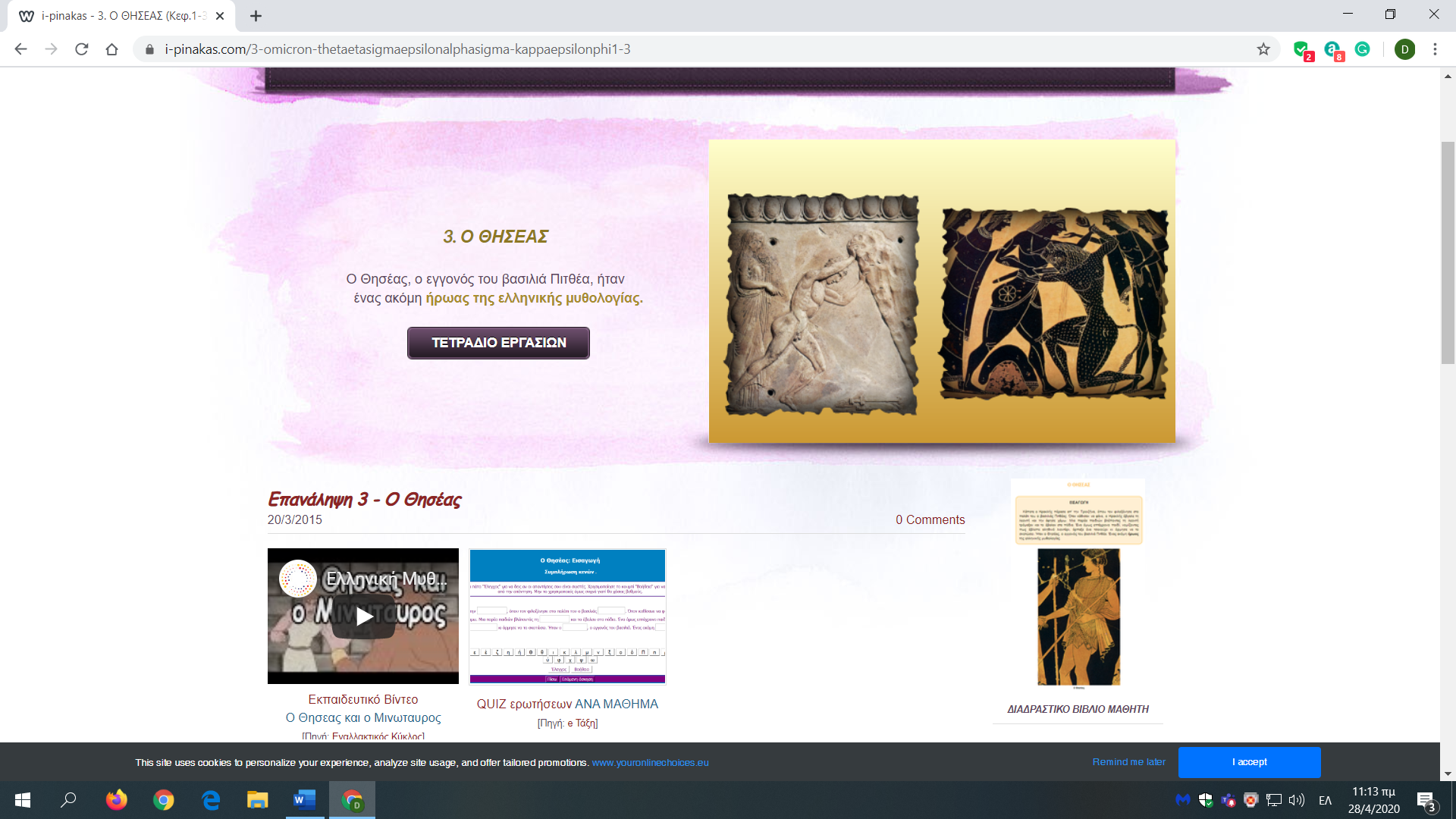 